CAMARA MUNICIPAL DE SANTA BRANCA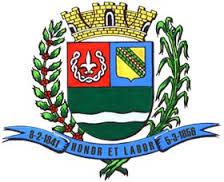 SECRETARIA DE FINANÇAS - CNPJ.01.958.948/0001-17PCA AJUDANTE BRAGA 108 CENTRO SANTA BRANCAData: 20/11/2017 10:11:14Transparência de Gestão Fiscal - LC 131 de 27 de maio 2009	Sistema CECAM (Página: 1 / 2)Empenho	Processo	CPF/CNPJ	Fornecedor	Descrição	Mod. Lic.	Licitação	Valor Empenhado	Valor Liquidado	Valor PagoMovimentação do dia 01 de Novembro de 201701.00.00 - PODER LEGISLATIVO01.01.00 - CAMARA MUNICIPAL01.01.00 - CAMARA MUNICIPAL01.01.00.01.000 - Legislativa01.01.00.01.31 - Ação Legislativa01.01.00.01.31.0001 - MANUTENÇÃO DA CAMARA01.01.00.01.31.0001.2001 - MANUTENÇÃO DA CAMARA01.01.00.01.31.0001.2001.33903001 - COMBUSTÍVEIS E LUBRIFICANTES AUTOMOTIVOS01.01.00.01.31.0001.2001.33903001.0111000 - GERAL362	0/0	062.743.422/0001-04	214 - AUTO POSTO ROGEPEL LTDA01.01.00.01.31.0001.2001.33903017 - MATERIAL DE PROCESSAMENTO DE DADOS01.01.00.01.31.0001.2001.33903017.0111000 - GERALOutubro 2017MODALIDADES DE LICITAÇÃOCO-C - CONVITE / COMPRAS/SERVIÇOSCONC - CONCURSO PÚBLICOCO-O - CONVITE / OBRASCP-C - CONCORRÊNCIA PUBLICA / COMPRAS/SERVIÇOSCP-O - CONCORRÊNCIA PUBLICA / OBRASCAMARA MUNICIPAL DE SANTA BRANCA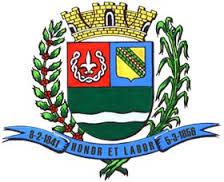 SECRETARIA DE FINANÇAS - CNPJ.01.958.948/0001-17PCA AJUDANTE BRAGA 108 CENTRO SANTA BRANCAData: 20/11/2017 10:11:14Transparência de Gestão Fiscal - LC 131 de 27 de maio 2009	Sistema CECAM (Página: 2 / 2)Empenho	Processo	CPF/CNPJ	Fornecedor	Descrição	Mod. Lic.	Licitação	Valor Empenhado	Valor Liquidado	Valor PagoDISP - DISPENSAIN-G - INEXIGIBILIDADEIS-C - ISENTO DE LICITAÇÕES / COMPRAS/SERVIÇOSIS-O - ISENTO DE LICITAÇÕES / OBRASPR-E - PREGAO ELETRÔNICOPR-G - PREGAO PRESENCIALTP-C - TOMADA DE PREÇOS / COMPRAS/SERVIÇOSTP-O - TOMADA DE PREÇOS / OBRASSANTA BRANCA, 01 de Novembro de 2017LUIS FERNANDO DA SILVA BARROSSP-325493/O-3CONTADOR LEGISLATIVO, Ref. aos abastecimento de gasolina comum nos veículos da Camarado mes de OutubroDISPENSA D/0408,84408,840,002017, Ref. aos abastecimento de gasolina comum nos veículos da Camarado mes de3640/0   011.399.685/0001-07438 - ARC COM DE PAPELARIA E INFORMATICA, Cartucho HP 21, Cartucho HP 22, Cartucho Toner Xerox 335, Cartucho Toner CanonDISPENSA D/01.163,001.163,000,00GPR 5401.01.00.01.31.0001.2001.33903905 - SERVIÇOS TÉCNICOS PROFISSIONAIS01.01.00.01.31.0001.2001.33903905.0111000 - GERAL2460/0   000.626.646/0001-8934 - CECAM CONS ECON. CONT E ADM. MUN. S   , empenho global para pagamentos dos serviços prestados nas areascontabil, pessoal,CONVITE02/20140,006.603,320,00patrimonio, controle interno e processo legislativo conforme contr ato01.01.00.01.31.0001.2001.33903958 - SERVIÇOS DE TELECOMUNICAÇÕES01.01.00.01.31.0001.2001.33903958.0111000 - GERAL3630/0   005.423.963/0001-11473 - OI MOVEL S.A., Ref. credito recarga celular 98805-4039 de uso do Presidente da Camara3630/0   005.423.963/0001-11473 - OI MOVEL S.A., Ref. credito recarga celular 98805-4039 de uso do Presidente da CamaraDISPENSA D/0100,00100,00100,0001.01.00.01.31.0001.2001.33903959 - SERVIÇOS DE ÁUDIO, VÍDEO E FOTO01.01.00.01.31.0001.2001.33903959.0111000 - GERAL1470/0   026.861.284/0001-02477 - PAULO TEODORO DA SILVA, empenho global para pagamento das parcelas de transmissão das se ssoes ordinarias da1470/0   026.861.284/0001-02477 - PAULO TEODORO DA SILVA, empenho global para pagamento das parcelas de transmissão das se ssoes ordinarias daDISPENSA D/00,00785,000,00camara municipal via radio sb 106,3 fm  durante exercicio de 2017 conforme contratocamara municipal via radio sb 106,3 fm  durante exercicio de 2017 conforme contrato01.01.00.01.31.0001.2001.33903997 - DESPESAS DE TELEPROCESSAMENTO01.01.00.01.31.0001.2001.33903997.0111000 - GERAL350/0   002.351.877/0001-52304 - LOCAWEB SERVIÇOS DE INTERNET S/A, empenho global para pagamento dos serviços de internet como e -mails para servidores e350/0   002.351.877/0001-52304 - LOCAWEB SERVIÇOS DE INTERNET S/A, empenho global para pagamento dos serviços de internet como e -mails para servidores eDISPENSA D/00,00105,760,00vereradores.SUBTOTAL------------------------------------------------------------------1.671,849.165,92100,00TOTAL------------------------------------------------------------------1.671,849.165,92100,00